В гости к музыке	Есть такое человеческое чувство – тонкость, эмоциональность души. Человек с тонкой, эмоциональной душой (натурой) не может забыть горя, страдания, несчастья другого человека, совесть заставит его прийти на помощь. Это качество воспитывает музыка. Если вы хотите, чтобы сердце вашего ребёнка стремилось к добру, красоте, человечности, попробуйте научить его любить и понимать музыку! Учите его, учитесь вместе с ним!	Возможно, некоторые советы помогут вам вашему малышу войти в огромный и прекрасный мир большого музыкального искусства.Прежде всего, помните о том, что любое музыкальное произведениенеобходимо слушать, не отвлекаясь ни на что другое. Главное, конечно, хотеть слушать! Нужно очень постараться внимательно следить за тем, что происходит в музыке, от самого начала до самого его завершения, охватывая слухом звук за звуком, ничего не упуская из виду! Музыка всегда наградит слушателя за это, подарив ему новое настроение, возможно, прежде никогда в жизни не испытанное.На первых порах не следует слушать крупные музыкальныесочинения, так как можно теперь неудачу. Ведь навык слежения слухом за звуками еще не выработан и внимание недостаточно дисциплинировано. Поэтому лучше выбирать для слушания небольшие произведения.Это может быть вокальная музыка (музыка для голоса) илиИнструментальная (которая исполняется на различных музыкальных инструментах). Прислушиваясь к звукам, постарайтесь услышать и различить динамические оттенки музыкальной речи, определить, делают ли они выразительным исполнение музыкального произведения.Конечно, слушать вокальную музыку легче, ведь текст всегдаподскажет, о чём хотел сообщить композитор, какими мыслями хотел поделиться.В инструментальной музыке слов нет. Но от этого она не становитсяменее интересной. Возьмите пластинку с записью известного сочинения П.И. Чайковского «Детский альбом». Какие только жизненные и даже сказочные ситуации не отображены в этой музыке! Композитор, словно художник кистью, нарисовал музыкальными красками удивительно интересные картинки из жизни ребёнка. Здесь и «игра в лошадки», и «Марш деревянных солдатиков», «Болезнь куклы», «Новая кукла». Здесь вы услышите очень мечтательные пьесы «Сладкая греза», «Мама», «Зимнее утро», и много других очаровательных зарисовок. Такие же музыкальные альбомы, адресованные юным слушателям, есть и у других композиторов: у С.С. Прокофьева, Роберта Шумана, А. Гречанинова.Время от времени необходимо возвращаться к прослушиванию тех же самыхпроизведений. Можно мысленно представлять их звучание, чтобы легко и быстро узнавать. Чем чаще слушаешь уже знакомые произведения, тем они с каждым разом всё больше и больше нравятся. Но всегда слушать музыку внимательно, не отвлекаясь, вдумчиво. Важно следить не только за изменением динамических оттенков, и за высотой звуков, быстрой их смены. Надо учиться наслаждаться красочным музыкальным водопадом и уметь тонко различать каждую хрустальную струйку. Учитесь сравнивать их, любуйтесь ими. Почувствуйте, какая упорядоченность существует в музыке: звуки не могут звучать «как попало, как вздумается».Постарайтесь сделать прослушивание музыки регулярным занятием, выделите дляслушания специальное время. Ничто не должно отвлекать ребенка от общения с музыкой, никогда нельзя делать этого наспех.	Большим праздником в жизни ребенка может стать встреча с музыкой в концертном зале. Сама атмосфера дворца, где «живет» музыка, создает особый эмоциональный настрой, вызывает острое желание прикоснуться к красоте. Конечно, к каждому празднику надо готовиться, готовиться услышать о самом сокровенном, что пережил композитор и чем захотел поделиться со слушателями. Всё пережитое словно оживёт в звуках. На это нужно настроиться, постараться вникнуть в суть произведения. Конечно, перед концертом или оперным спектаклем очень хорошо иметь представление о музыке, которая звучит. Чтобы понять произведение, узнать о нём и его авторе, полезно заранее прослушать грамзаписи, прочитать книги. Если, например, предстоит встреча с оперой, хорошо познакомиться со словесным текстом оперы – либретто: ведь знать и понимать, о чём поют артисты, очень важно.Очень полезно слушать одни и т е же сочинения в исполнении разных солистов иколлективов, смотреть спектакли с различным составом исполнителей. Всё это поможет расширить знания о музыке, позволит не только яснее мыслить, но и глубже чувствовать.Правила поведения при встречи с музыкой.	В театрах, в концертных залах существуют определенные правила поведения. Нельзя опаздывать на концерт. Лучше прийти за 15-20 минут и настроиться на встречу с искусством. В случае опоздания следует дождаться перерыва между исполняемыми произведениями. Входить в зал во время исполнения запрещается. Непременным условием, без которого невозможно воспринимать музыку, является абсолютная тишина в зале. Недопустимы любые разговоры, шепот, обмен мнениями, шелест страницами и т.д. Всё это отвлекает самого слушателя, мешает окружающим и исполнителям. 	Аплодировать между частями крупного произведения не принято. В опере публика аплодисментами благодарит дирижера и оркестр перед последним действием. По ходу спектакля аплодисменты допустимы только после блестяще проведённой сцены, арии. В отдельных случаях можно аплодировать талантливо выполненным декорациям, но до того как начнёт звучать музыка.	Аплодисменты, вызов на сцену в заключение концерта – лучшая награда артистам.Музыкальный руководитель ГБДОУ №23 Владыкина Вера Владимировна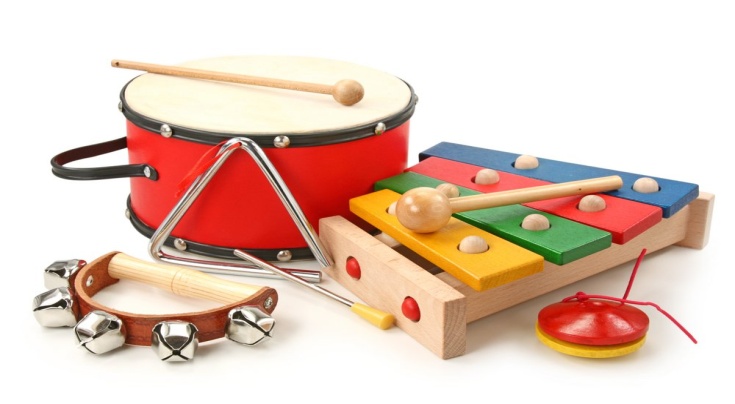 